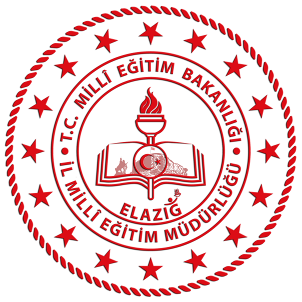 ELAZIĞ MİLLİEĞİTİM MÜDÜRLÜĞÜSTRATEJİ GELİŞTİRME ŞUBESİ – İSTATİSTİK BİRİMİ2019SIRA NOHİZMETİN ADIBAŞVURUDA İSTENEN BELGELERHİZMETİN
TAMAMLANMA
SÜRESİ
(EN GEÇ)1Ön Kayıt Başvurularının Alınması1- Başvuru formu (okuldan alınacak)2- T.C. Kimlik numarası beyanı (Veli – Öğrenci)3- Kontenjan öğrencileri için ön inceleme formu20 DAKİKA2Kesin Kayıt Başvurularının Alınması1- Sözleşme İmzalanması (Ek-2)2- Acil durum başvuru formu (Ek-5)3- Aile hekiminden sağlık raporu20 DAKİKA3Kayıt Yenileme Başvurularının Alınması1- Devam istek dilekçesi15 DAKİKA4Kayıt Silinmesi1- Dilekçe10 DAKİKA5Kayıt Yaptırıp Hizmet Almadan Ayrılanların Ücret İadesinin Yapılması1- Dilekçe3 İŞ GÜNÜ6Anaokulu ve Dengi Okullarda Öğrenim Gören Öğrencilerin Nakillerinin Yapılması1- T.C. Kimlik numarası beyanı 2- Veli dilekçesi3- Şehit ve muharip gazi çocukları ile özel eğitime ihtiyacı olan çocuklar için durumlarını gösterir belge30 DAKİKA